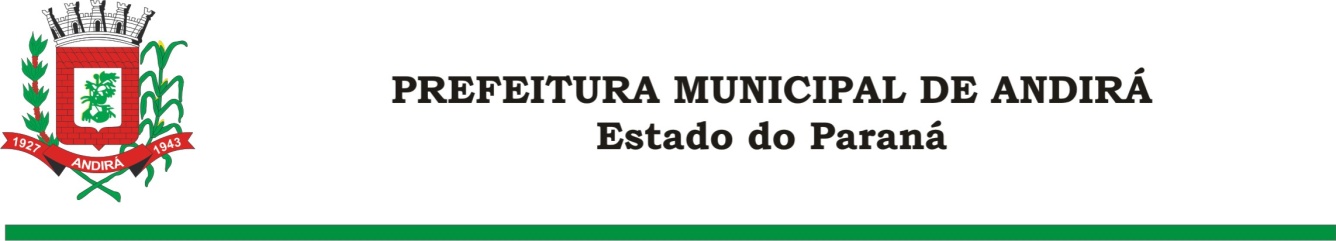 PORTARIA Nº. 16.672 DE 01 DE DEZEMBRO DE 2022IONE ELISABETH ALVES ABIB, Prefeita Municipal de Andirá, Estado do Paraná, usando das atribuições que lhe são conferidas por lei e,	CONSIDERANDO a Portaria 15.759 de 17 de janeiro de 2022, a qual interrompeu o período de férias da Servidora NELCI APARECIDA DA CUNHA GEQUIM, a partir do dia 24 de janeiro de 2022,                RESOLVE:      Art. 1º Conceder 09 dias remanescentes das férias, a partir do dia 23 de janeiro de 2023, a Servidora Pública Municipal, NELCI APARECIDA DA CUNHA GEQUIM ocupante do cargo de ENFERMEIRO. A servidora atualmente está lotada na Secretaria de Saúde.Art. 2°- Esta Portaria entra em vigor na data de sua publicação.Art. 3º- Ficam revogadas as disposições em contrário.Paço Municipal Bráulio Barbosa Ferraz, Município de Andirá, Estado do Paraná, em 01 de dezembro de 2022, 79º da Emancipação Política.IONE ELISABETH ALVES ABIBPREFEITA MUNICIPAL